Društvo I.P.T. d.o.o., sa sjedištem u Zagrebu, Miramarska 24, OIB: 74377537525 (drugdje u tekstu: IPT) objavljujePOPIS UGOVORNIH IZVRŠITELJA OBRADE OSOBNIH PODATAKAČlanak 1.
U ovom popisu navedene su pravne osobe, poslovni partneri/klijenti/suradnici, koji po jednoj ili više ugovornih osnova pri realizaciji IPT-ovih usluga ili drugih vrsta poslovnih potreba, obrađuju osobne podatke za i u korist IPT-a kao voditelja obrade osobnih podatka ili izvršitelja obrade osobnih podataka za trećeg voditelja obrade:Hrvatski Telekom d.d., sa sjedištem u Zagrebu, Roberta Frangeša Mihanovića 9, OIB: 81793146560VIPnet d.o.o., sa sjedištem u Zagrebu, Vrtni put 1, OIB: 29524210204Tele2 d.o.o., sa sjedištem u Zagrebu, Ulica grada Vukovara 269/D, OIB: 70133616033INFOBIP d.o.o., sa sjedištem u Vodnjanu, Istarska 43/A, OIB: 29756659895NTH Mobile d.o.o., sa sjedištem u Varaždinu, Međimurska 28, OIB: 12385860076FIN TEAM d.o.o., sa sjedištem u Zagrebu, Miramarska 24, OIB: 83666077048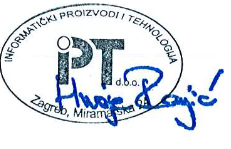 Hrvoje RajićČlan Uprave IPT-a